Bohr Models for IONS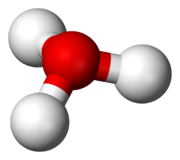 Complete the following BOHR models for the following Ions and fill in the blanks:HYDROGEN 	CARBONSymbol: _______						Symbol: _______Atomic # :______					Atomic # :______Atomic mass: ________					Atomic mass: ________	# of E-  :__________						# of E-  :__________PHOSPHORUS 	CHLORINESymbol: _______						Symbol: _______Atomic # :______					Atomic # :______Atomic mass: ________					Atomic mass: ________	# of E-  :__________						# of E-  :__________Family: ______________					Family: ______________OXYGEN 	SODIUMSymbol: _______						Symbol: _______Atomic # :______					Atomic # :______Atomic mass: ________					Atomic mass: ________	# of E-  :__________						# of E-  :__________Family: ______________					Family: ______________POTASSIUM 	NITROGENSymbol: _______						Symbol: _______Atomic # :______					Atomic # :______Atomic mass: ________					Atomic mass: ________	# of E-  :__________						# of E-  :__________Family: ______________					Family: ______________